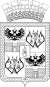 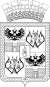 АДМИНИСТРАЦИЯ МУНИЦИПАЛЬНОГО ОБРАЗОВАНИЯ  ГОРОД КРАСНОДАР ПОСТАНОВЛЕНИЕ       04.03.2019                                                                                                                   №   887  г. Краснодар О внесении изменений в постановление администрации муниципального образования город Краснодар от 15.09.2017 № 4158 «Об утверждении муниципальной программы муниципального образования город Краснодар «Развитие транспортной системы в границах муниципального образования город Краснодар»В целях приведения муниципальных правовых актов в соответствие с действующим законодательством, а также необходимостью уточнения объёмов финансирования и целевых показателей муниципальной программы муниципального образования город Краснодар «Развитие транспортной системы в границах муниципального образования город Краснодар»                                              п о с т а н о в л я ю: 1. Внести в постановление администрации муниципального образования город Краснодар от 15.09.2017 № 4158 «Об утверждении муниципальной программы муниципального образования город Краснодар «Развитие транспортной системы в границах муниципального образования город Краснодар» следующие изменения:1.1. Абзац одиннадцатый «Объёмы и источники финансирования муниципальной программы» паспорта муниципальной программы муниципального образования город Краснодар «Развитие транспортной системы в границах муниципального образования город Краснодар» (далее – Программа) изложить в следующей редакции:1.2. В пункте 15 раздела IV «Обоснование ресурсного обеспечения муниципальной программы» Программы:1.2.1. В абзаце первом цифры «1 215 713,5» заменить цифрами «2 213 742,7».1.2.2. Таблицу изложить в следующей редакции:1.2.3. Дополнить абзацем следующего содержания:«Постановлением главы администрации (губернатора) Краснодарского края от 05.10.2015 № 943 утверждена государственная программа Краснодарского края «Социально-экономическое и инновационное развитие Краснодарского края», в рамках которой запланированы мероприятия по предоставлению субсидий местным бюджетам на софинансирование расходных обязательств муниципальных образований Краснодарского края по созданию условий для предоставления транспортных услуг населению и организации транспортного обслуживания населения в границах городского округа. В рамках указанной государственной программы в 2018 году привлечены средства из краевого бюджета на софинансирование расходных обязательств на реализацию мероприятий Программы по предоставлению субсидий в целях возмещения части затрат по сублизинговым платежам по договорам сублизинга, заключённым для приобретения автобусов в 2014 году, в сумме 200 000,0 тыс. рублей и в 2019 году на софинансирование расходных обязательств на реализацию мероприятий Программы по приобретению подвижного состава городского пассажирского транспорта (трамваев) в сумме 1 000 000,0 тыс. рублей.». 1.3. Приложение № 1 к Программе изложить в редакции согласно приложению.2. Информационно-аналитическому управлению администрации муниципального образования город Краснодар (Тычинкин) разместить настоящее постановление на официальном Интернет-портале администрации муниципального образования город Краснодар и городской Думы Краснодара.3. Настоящее постановление вступает в силу с момента подписания.	4. Контроль за выполнением настоящего постановления возложить на заместителя главы муниципального образования город Краснодар А.Э.Доронина.Глава муниципального образования город Краснодар          					Е.А.Первышов «Объёмы и источники финансирования муниципальной программыОбщий объём финансирования, необходимый для реализации муниципальной программы, составляет 2 213 742,7 тыс. рублей, в том числе:в 2018 году – 523 199,5 тыс. рублей;в 2019 году – 1 239 965,1 тыс. рублей;в 2020 году – 225 271,7 тыс. рублей;в 2021 году – 225 306,4 тыс. рублей;в том числе:за счёт средств краевого бюджета –                  1 320 000,0 тыс. рублей, в том числе:в 2018 году – 320 000,0 тыс. рублей;в 2019 году – 1 000 000,0 тыс. рублей;за счёт средств местного бюджета (бюджета муниципального образования город Краснодар) – 893 742,7 тыс. рублей, в том числе:в 2018 году – 203 199,5 тыс. рублей;в 2019 году – 239 965,1 тыс. рублей;в 2020 году – 225 271,7 тыс. рублей;в 2021 году – 225 306,4 тыс. рублей.».      «ГодыреализацииОбъём финансирования, тыс. рублейОбъём финансирования, тыс. рублейОбъём финансирования, тыс. рублейОбъём финансирования, тыс. рублейОбъём финансирования, тыс. рублей      «Годыреализациивсегов разрезе источников финансированияв разрезе источников финансированияв разрезе источников финансированияв разрезе источников финансирования      «Годыреализациивсегофедеральный бюджеткраевой бюджетместный 
бюджетвнебюд-жетные источники2018 год523 199,5х320 000,0203 199,5х2019 год1 239 965,1х1 000 000,0239 965,1х2020 год225 271,7хх225 271,7х2021 год225 306,4хх225 306,4хВсего по муниципальной программе2 213 742,7х1 320 000,0893 742,7х»